Regulamin konkursu okręgowego
 „NAJPIĘKNIEJSZA DZIAŁKA W ROD ROKU 2022 "l. Organizatorem konkursu jest Okręg Śląski w Katowicach Polskiego Związku Działkowców.Warunkiem koniecznym udziału w konkursie jest podanie przez uczestnika swoich danych w formularzu zgłoszenia do konkursu i udzielenie zgody na przetwarzanie danych osobowych na potrzeby konkursu zgodnie z m.in. przepisami ustawy z dnia 10 maja 2018 r. o ochronie danych osobowych (Dz. U. 2018 poz. 1000), Rozporządzeniem Parlamentu Europejskiego i Rady (UE) 2016/679 z dnia 27 kwietnia 2016 r. w sprawie ochrony osób fizycznych w związku z przetwarzaniem danych osobowych i w sprawie swobodnego przepływu takich danych oraz uchylenia dyrektywy 95/46/WE oraz przepisami prawnymi obowiązującymi
 w PZD).Udział w konkursie „Najpiękniejsza Działka w ROD Roku 2022” może/mogą wziąć działkowiec(wcy) posiadający tytuł prawny do działki w ROD należącym do Stowarzyszenia Ogrodowego PZD).Zgłoszenie do konkursu następuje poprzez złożenia formularza zgłoszenia do Konkursu Okregowego „Najpiękniejsza Działka w ROD Roku 2022 ". Zgłoszenia dokonać można drogą mailową przesyłając skan dokumentów oraz pliki zdjęciowe na adres ogrodniczyd@gmail.com lub tradycyjną pocztą na adres: Polski Związek Działkowców ul. Kormoranów l, 40-521 Katowice.Termin zgłaszania działek do konkursu upływa dnia 15 lipca 2022 r. (decyduje data dostarczenia zgłoszenia drogą mailową lub data stempla pocztowego).Zgłoszenie działki do konkursu winno zawierać:l . Wypełniony i podpisany „Formularz zgłoszenia do Okręgowego Konkursu Najpiękniejsza Działka w ROD Roku 2022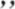 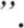 Dokumentację fotograficzną opisaną zgodnie z wykazem ujętym w formularzu, np.: „charakterystyka zagospodarowania działki”, utrwaloną na nośniku cyfrowym lub w formie kolorowego wydruku.Podpisane (czytelnie) "Oświadczenie uczestnika Okregowego Konkursu Najpiękniejsza Działka w ROD Roku 2022 ”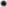 Oświadczenie podpisuje działkowiec, posiadający tytuł prawny do działki.1. Zgłoszone do konkursu działki będą oceniane na podstawie następujących kryteriów:Zagospodarowanie działki z podziałem na strefy rekreacyjne oraz uprawowe, racjonalne wykorzystanie terenu, walory użytkowe działki (0-10 pkt.)Różnorodność uprawianych roślin na działce z uwzględnieniem gatunków zalecanych w ramach „Otwartego programu nowoczesnego zagospodarowania i użytkowania i działek na miarę potrzeb współczesnych rodzin”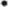 kwatera sadownicza (różnorodność drzew i krzewów owocowych, prawidłowe formowanie koron, cięcie i prześwietlanie, zdrowotność) (0-10 pkt)uprawa warzywnicza (bogaty dobór gatunków w tym ziół) (0-10 pkt)III. Nasadzenia drzew i krzewów z uwzględnieniem zachowania odległości nasadzeń od granic działki zgodnie z regulaminem ROD (liczba nasadzeń, rodzaj, gatunek, odległość od granic działki) (0-10 pkt)Elementy wyposażenia działki związane z racjonalnym wykorzystaniem wody oraz ekologicznych metod ochrony roślin (realizacja „Programu klimatycznego PZD”) np. kompostownik i jego wykorzystanie, system gromadzenia deszczówki, sposób nawadniania upraw, pojemniki do segregacji odpadów, itd. (0-10 pkt)Wyposażenie działki  w budki lęgowe, karmniki dla ptaków, domki dla owadów pożytecznych, rośliny miododajne, ekologiczne sposoby ochrony roślin, uprawy współrzędne, stosowanie nawozów naturalnych) Realizacja programu „Bioróżnorodność na działkach w ROD” (0-10 pkt)Łąka kwietna/trawnik (charakterystyka np. dobór gatunków w łące kwietnej, udział powierzchni trawnika w stosunku do pozostałych nasadzeń, estetyka utrzymania trawnika lub łąki kwietnej) (0-10 pkt)Część ozdobna (bogaty dobór roślin ozdobnych, łączenie form ozdobnych z roślinami użytecznymi) (0-10 pkt)Estetyka i stan techniczny działki (informacja o wysokości i stanie ogrodzenia, powierzchnia altany odległość od granicy, urządzenia na działce -zgodność z regulaminem ROD (0-10 pkt)Mała architektura na działce (np. płotki, murki, trejaże, pergole, oczka i zbiorniki wodne oraz urządzenia wypoczynkowe i rekreacyjne, wyposażenie) (0-10 pkt)2. Ilość punktów możliwych do uzyskania w poszczególnych kategoriach określa
3 pkt l . Łącznie uzyskać można 100 punktów.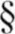 l. Okręgowa Komisja Konkursowa PZD dokona oceny zgłoszonych działek na podstawie wypełnionych formularzy oraz dokumentacji fotograficznej.Brak załączenia do zgłoszenia któregokolwiek elementu, o którym mowa 
w pkt. 2, skutkuje dyskwalifikacją uczestnictwa w konkursie.Na każdym etapie konkursu, Okręgowa Komisja Konkursowa PZD będzie mogła wystąpić do zarządu ROD o zweryfikowanie i potwierdzenie zgłoszenia w zakresie zgodności ze stanem faktycznym.Weryfikacja może dotyczyć zgodności zagospodarowania działki
 z Regulaminem ROD.